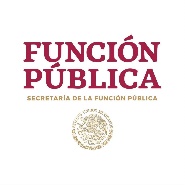 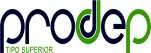 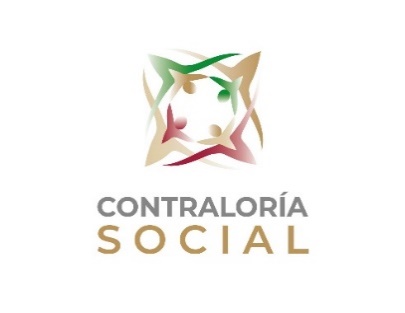 ACTA DE SUSTITUCIÓN DE UN INTEGRANTE DEL COMITÉ DE CONTRALORÍA SOCIALDATOS GENERALES DEL COMITÉ DE CONTRALORÍA SOCIALAnexo No. 6Nombre del Comité de Contraloría Social	Clave de registro	Fecha de registroDATOS DEL APOYO O SERVICIO DEL PROGRAMANOMBRE DEL INTEGRANTE ACTUAL DEL COMITÉ DE CONTRALORÍA SOCIAL A SUSTITUIRSITUACIÓN POR LA CUAL PIERDE LA CALIDAD DE INTEGRANTE DEL COMITÉ DE CONTRALORÍA SOCIALNOMBRE DEL NUEVO INTEGRANTE DEL COMITÉ DE CONTRALORÍA SOCIAL QUE SUSTITUYE AL ANTERIOR(Adjuntar la lista con nombre, firma, teléfono y correo electrónico de los integrantes y asistentes a la sustitución del integrante del Comité)Nombre y firma del Responsable de ContraloríaSocial	Nombre y Firma del Integrante del ComitéSe anexa esta acta de sustitución al registro original del Comité de Contraloría SocialNombre y descripción de la obra o del tipo de apoyo que se recibe:Nombre y descripción de la obra o del tipo de apoyo que se recibe:Nombre y descripción de la obra o del tipo de apoyo que se recibe:Ubicación o Dirección:Localidad:	 		Municipio: 		Estado: Monto de la obra:	 		Localidad:	 		Municipio: 		Estado: Monto de la obra:	 		Localidad:	 		Municipio: 		Estado: Monto de la obra:	 		Localidad:	 		Municipio: 		Estado: Monto de la obra:	 		Nombres de los contralores sociales (Calle, Número, Localidad, Municipio)En su caso Firma o Huella DigitalNombre de los contralores sociales (Calle, Número, Localidad, Municipio)Firma o Huella Digital